アムールタウン高崎・マンション最美時　1階大浴場天然温泉『最味時(もみじ)の湯』本日は冬至です。入居者様や職員からいただいたゆずを浮かべて準備万端です。いつにもまして暖まるといいですね！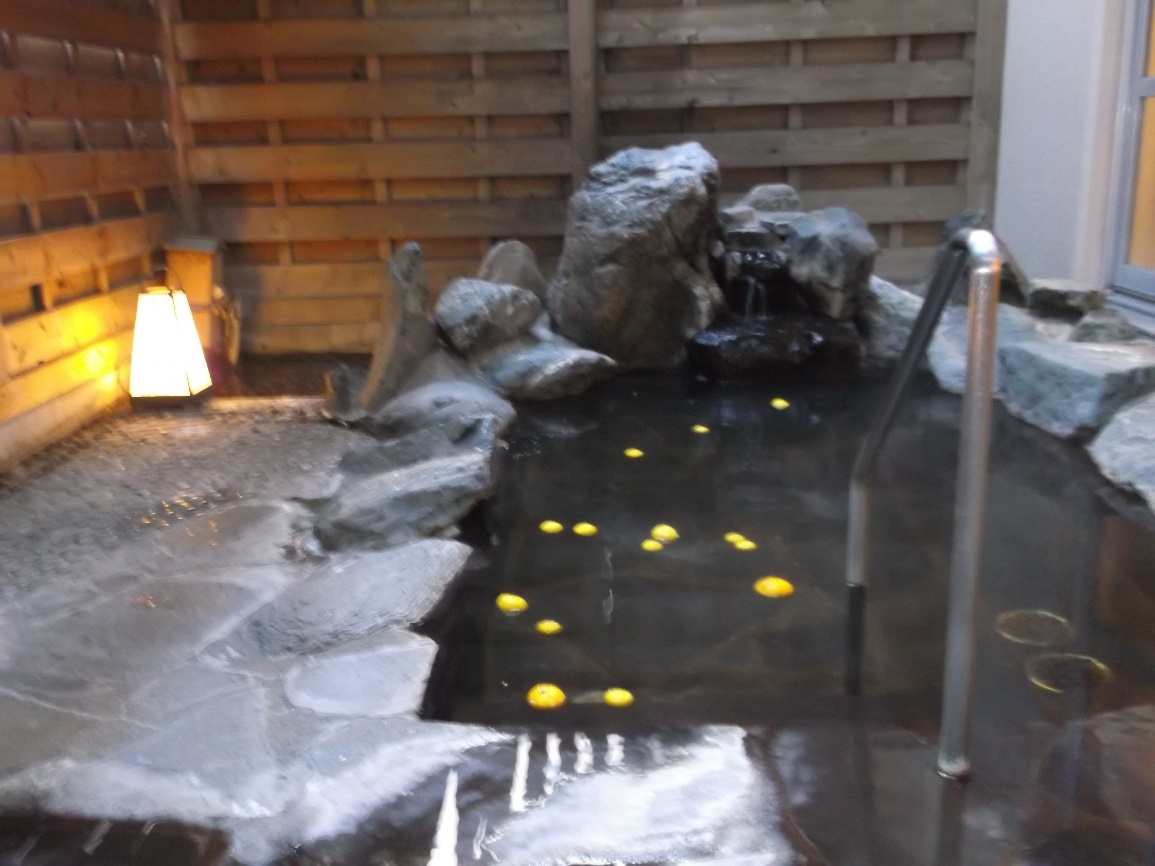 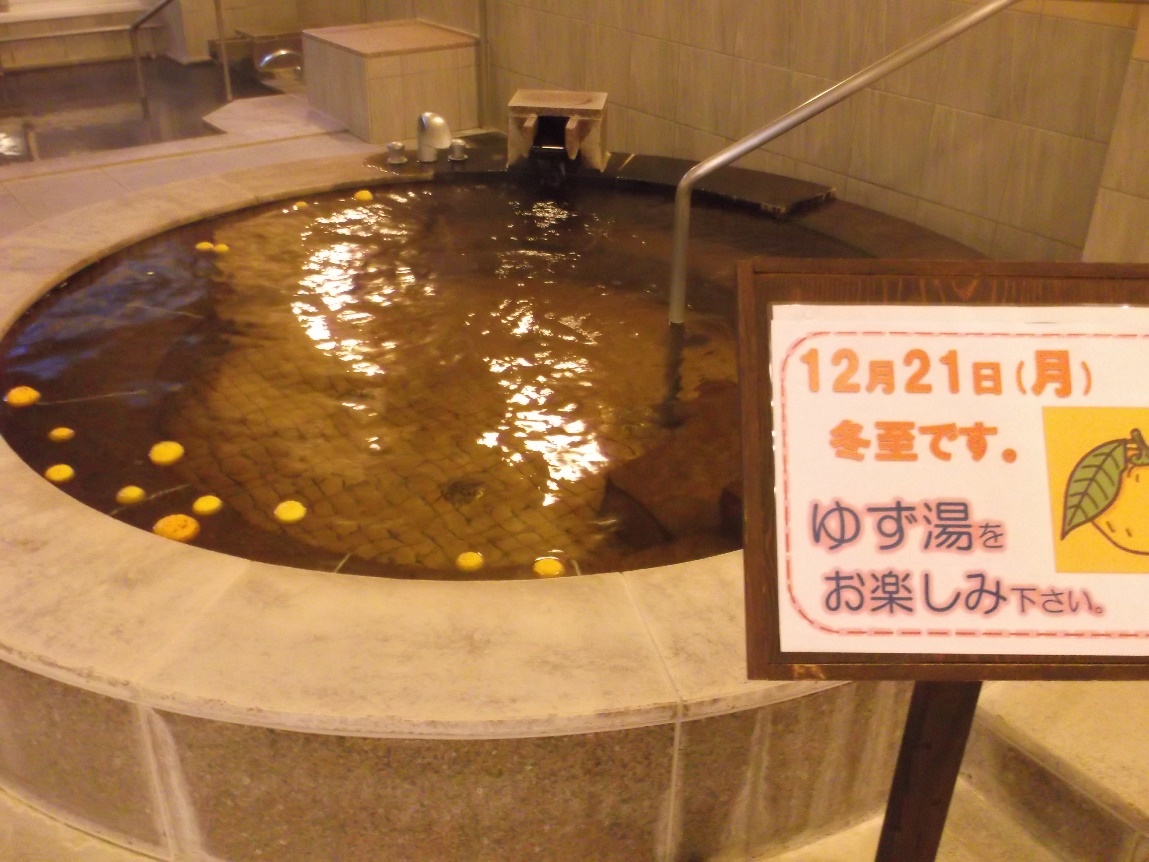 